附件1 对口医院（人民医院）网上取药流程前言：患者到校医院就诊，由医生根据相关资料判断病情，如病情确实需要，本院又无与该病情必须的药物，经医生同意，需转诊到指定对口医院取药的，可使用以下流程。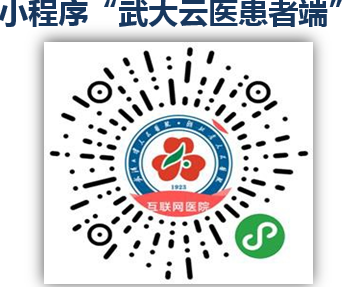 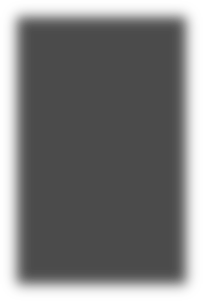 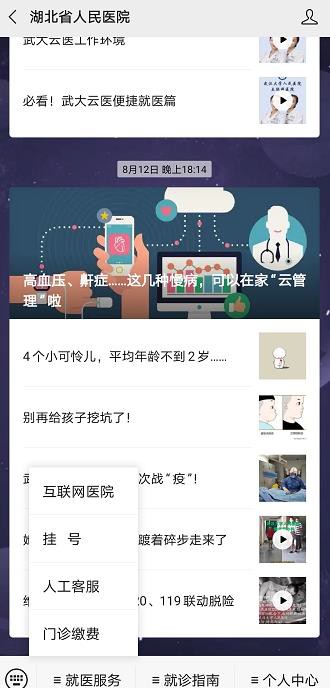 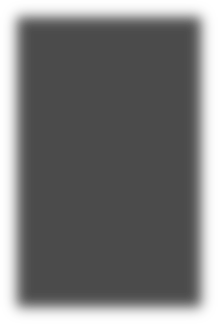 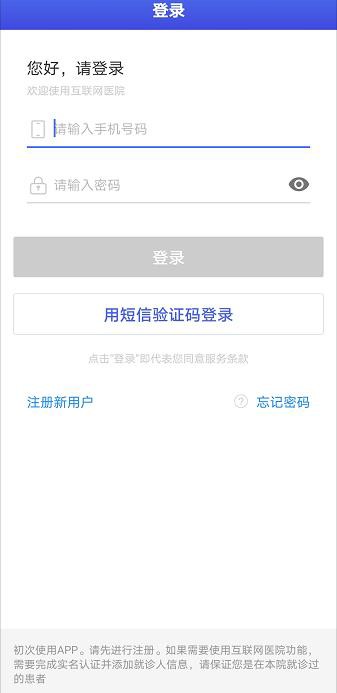 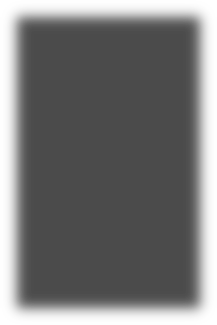 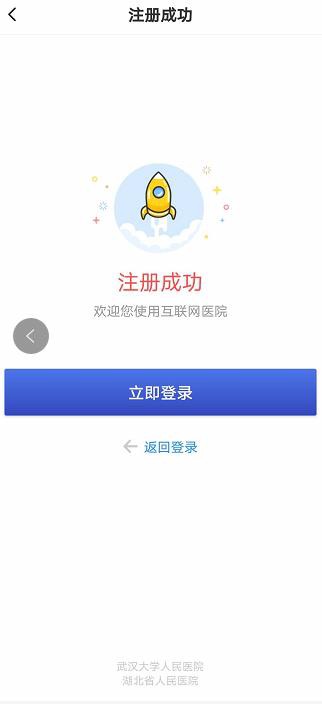 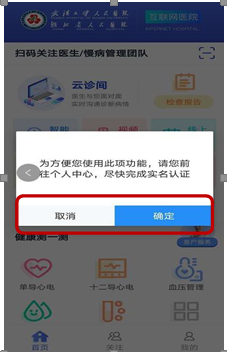 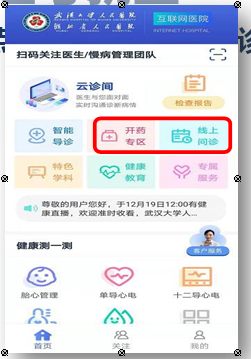 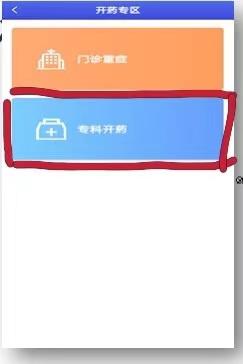 武汉大学教职工公费医疗及大学生医保报销流程报销时间：工作日上午8:00-11:00收取报销材料，下午审核的报销材料。报销地点：在职、离退休人员：文理学部医院5楼会议室，工学部医院财务室每周一、周三、周四上午可收报销材料，医学部医院财务室每周二上午收报销材料。学生：文理学部医院4楼大学生医保办公室。报销流程表三、其他注意事项：教职工医疗费参照《湖北省公费医疗目录》及《国家基本医疗保险、工伤保险 和生育保险药品目录》及有关规定执行；学生医疗费参照《国家基本医疗保险、工伤保险 和生育保险药品目录》有关规定执行。补转诊单事项：对于病情危重，未到校医院办理转诊的患者，3～5日内，到校医院相关科室补办转诊手续并开具转诊单。按公费医疗、医保相关规定，急性病患者可开3天药，慢性病开7天药，慢性病患者酌情延长至一个月药量。                               武汉大学公费医疗办公室武汉大学大学生医保办公室